муниципальное бюджетное дошкольное образовательное учреждение«Детский сад  №326». Красноярск, ул. Славы, д.13 «А», т.225-82-03Паспорт-описаниедидактического средстваМАКЕТ«Школьный мир»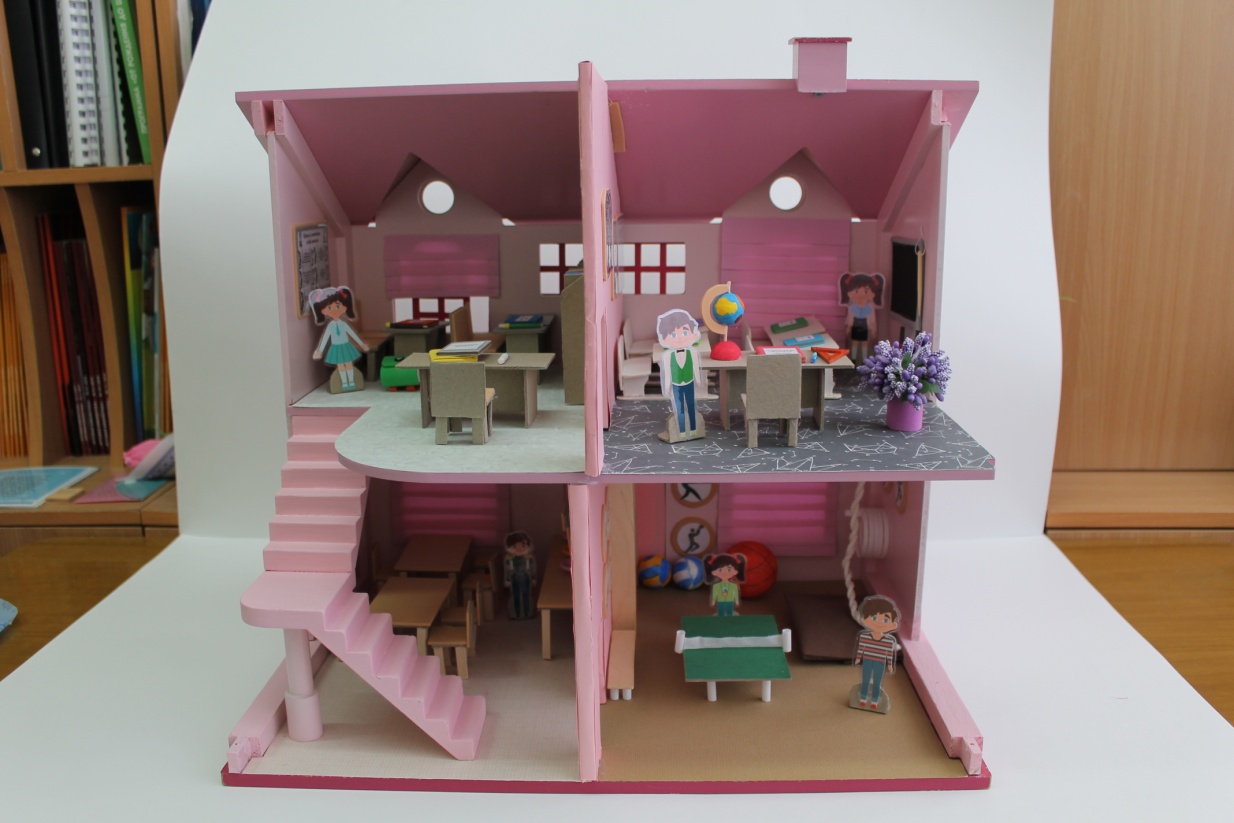                                                              Авторы:                                                                        Розенталь Н. А.  воспитатель,                                                                               Афонина Е. А. воспитатель	Красноярск, 2021г.	Цель:  формирование у детей старшего дошкольного возраста мотивационной готовности к обучению в школе.	Задачи:   1. Образовательные: расширять, уточнять и конкретизировать представления детей о школе, школьной организации пространства.2. Развивающие: развивать коммуникативные навыки сотрудничества в общении и играх со сверстниками.3. Воспитательные:      - воспитывать эмоционально-положительного отношения к обучению в школе;     - прививать уважение к труду учителя и труду работников школы, моральные нормы. 	Методическая ценность. Макет может быть использован в  самостоятельной и совместной со взрослым игровой деятельности. При этом самостоятельные игры должны проходить под присмотром взрослых из-за наличия мелких деталей. Все предметы на макете можно перемещать и вносить новые в зависимости от замысла и поставленных задач. Также макет можно широко использовать в деятельности по разным направлениям развития детей: речевому (беседы и обсуждение ситуаций, спроектированных на макете), познавательному (формирование и расширение представлений о школе), социально-коммуникативному развитию (обыгрывание ситуаций между учениками и учителями на макете) и др.	Возрастная группа, на которую рассчитано дидактическое средство: подготовительная группа (дети 6-7 лет). Описание дидактического средства           Дидактическое  средство «Школьный мир»  представляет собой объемный макет, который разделен  на 4 функциональные  зоны  - помещения школы. Включает учебный класс,  спортивный  зал, столовую и библиотеку, наполненные функциональным содержанием. Макет может использоваться не только для знакомства детей с организацией школьного пространства. 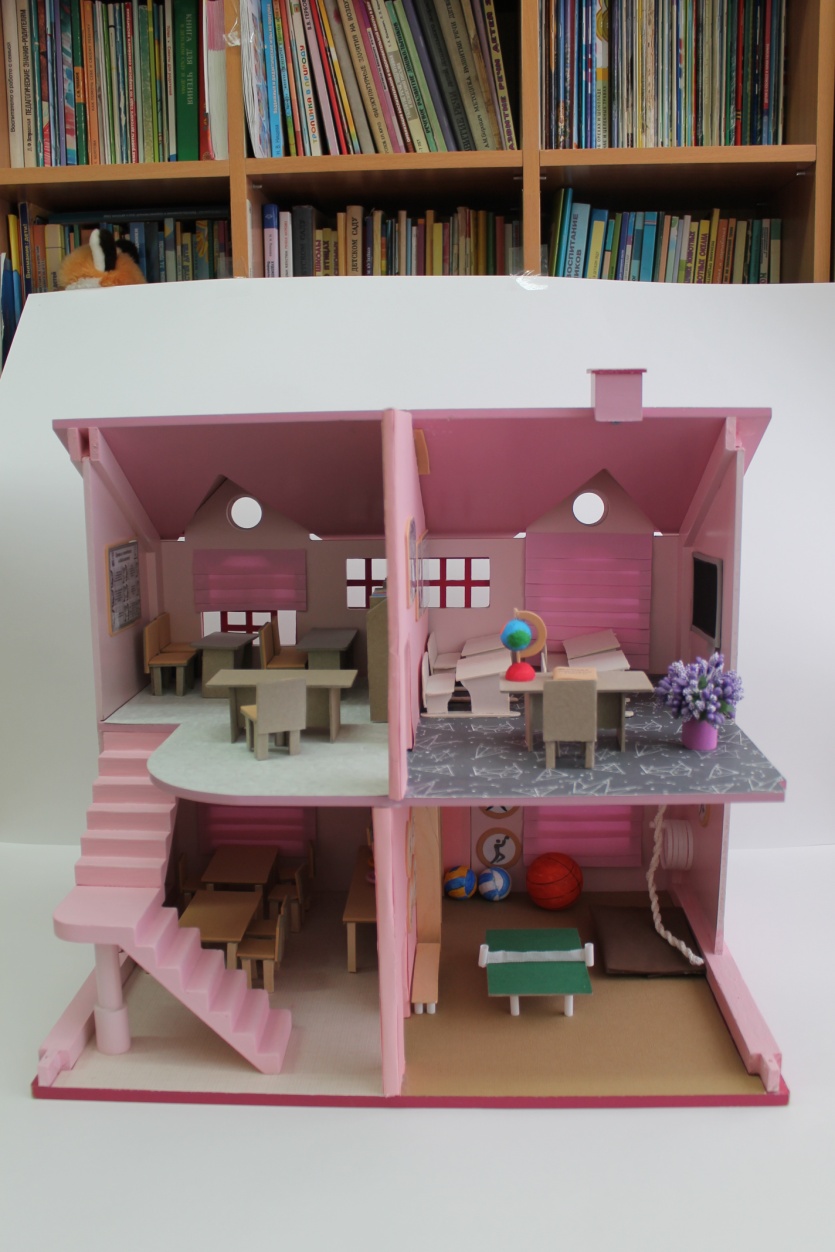               Используя дополнительные материалы, прилагающиеся к макету- фигурки людей, школьные принадлежности, можно знакомить детей  со школьными предметами и  принадлежностями, их назначением и способами использования на различных уроках, а также обыгрывать различные ситуации.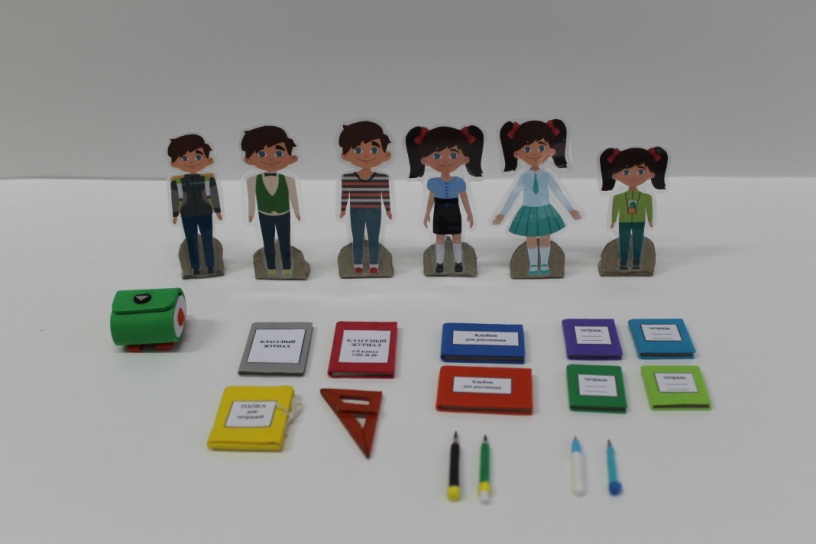              Все предметы изготовлены из безопасных материалов - бумаги, пленки для ламинирования  и фоамирана. Материалы, входящие в состав дидактического средства 1. Макет «Помещение школьной библиотеки»: стеллаж  с книгами, в читальном зале – столы и стулья, портреты писателей, информационные стенды. 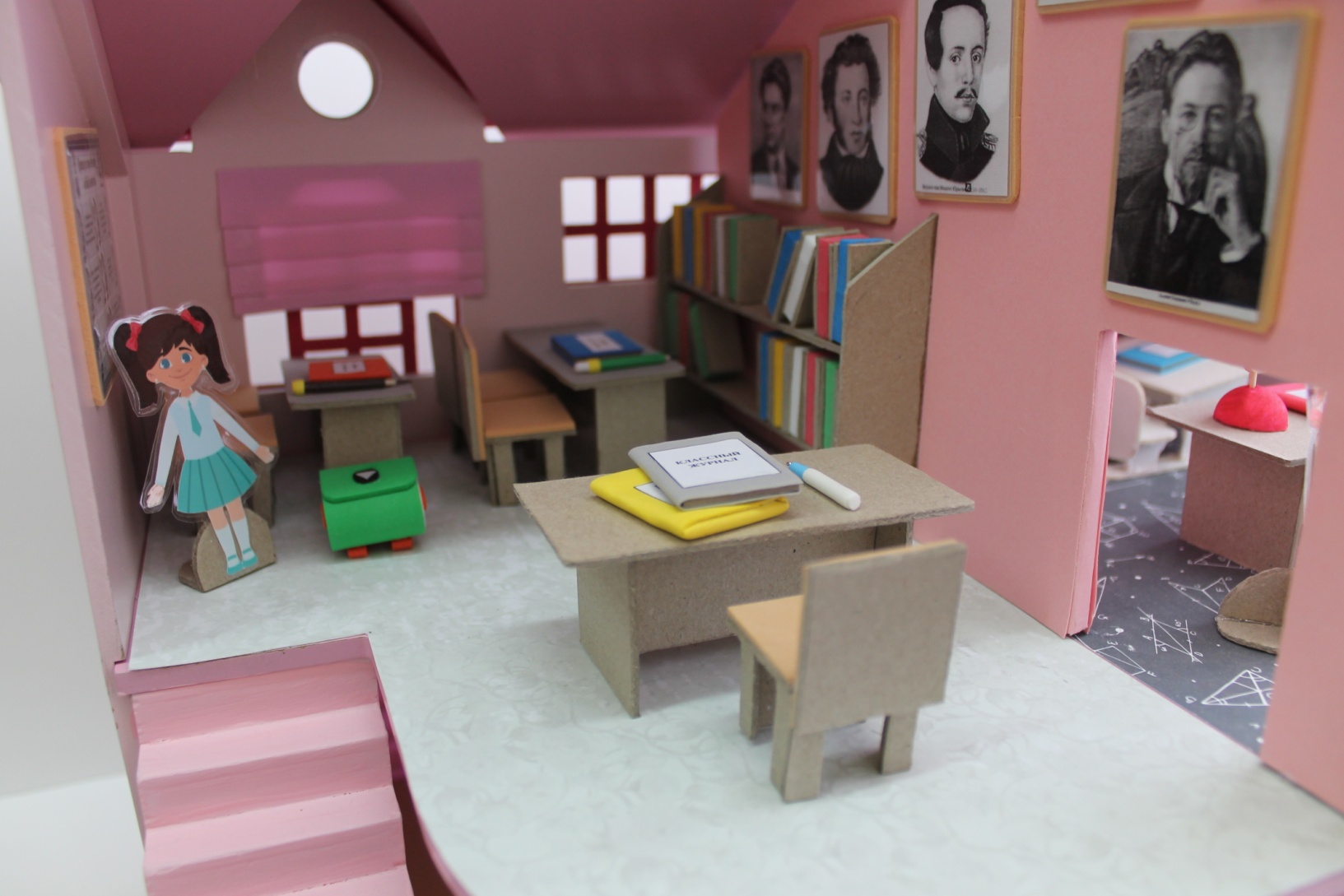 2. Макет «Учебный класс»: стол  учителя, парты, школьная доска, глобус, информационные стенды. 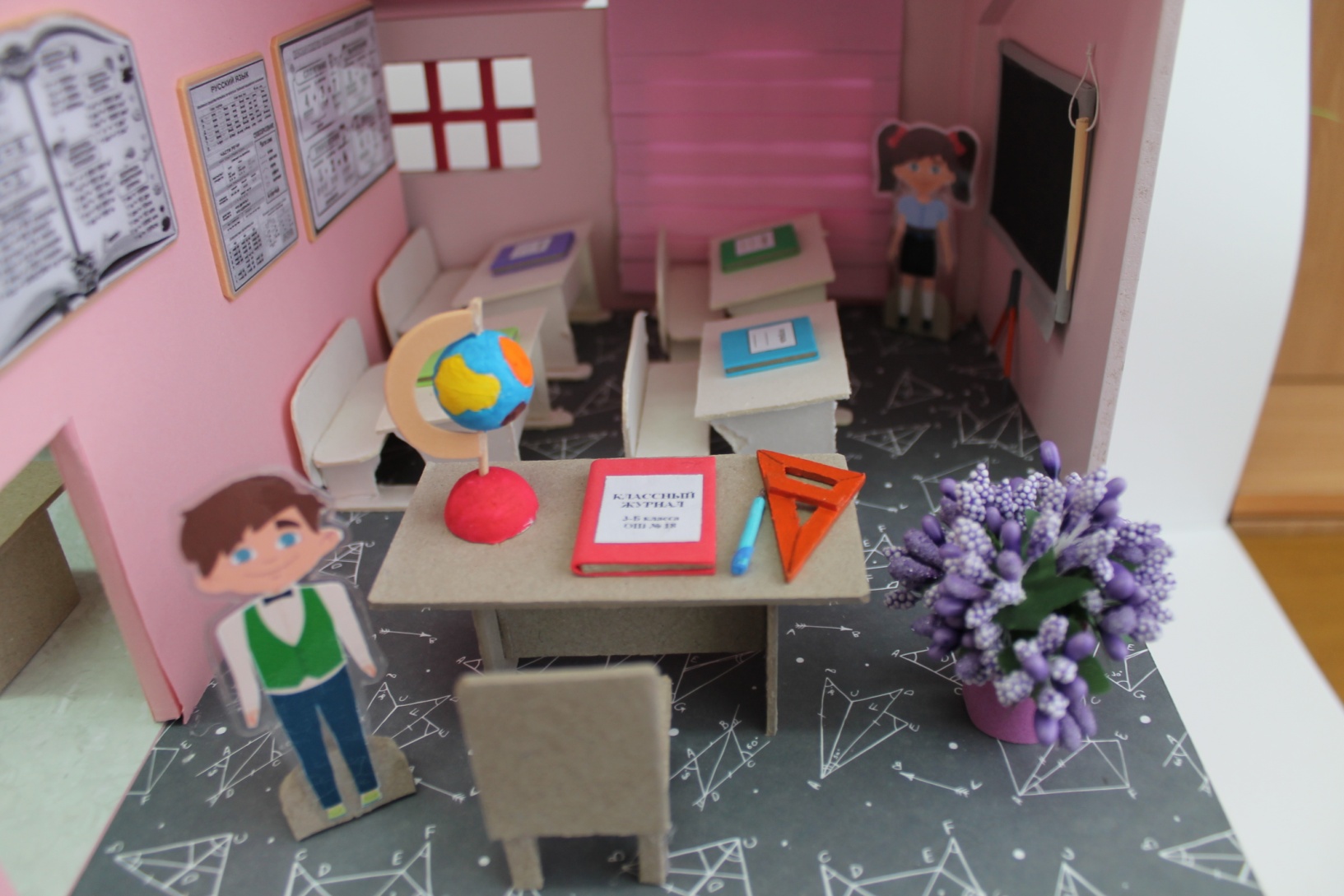 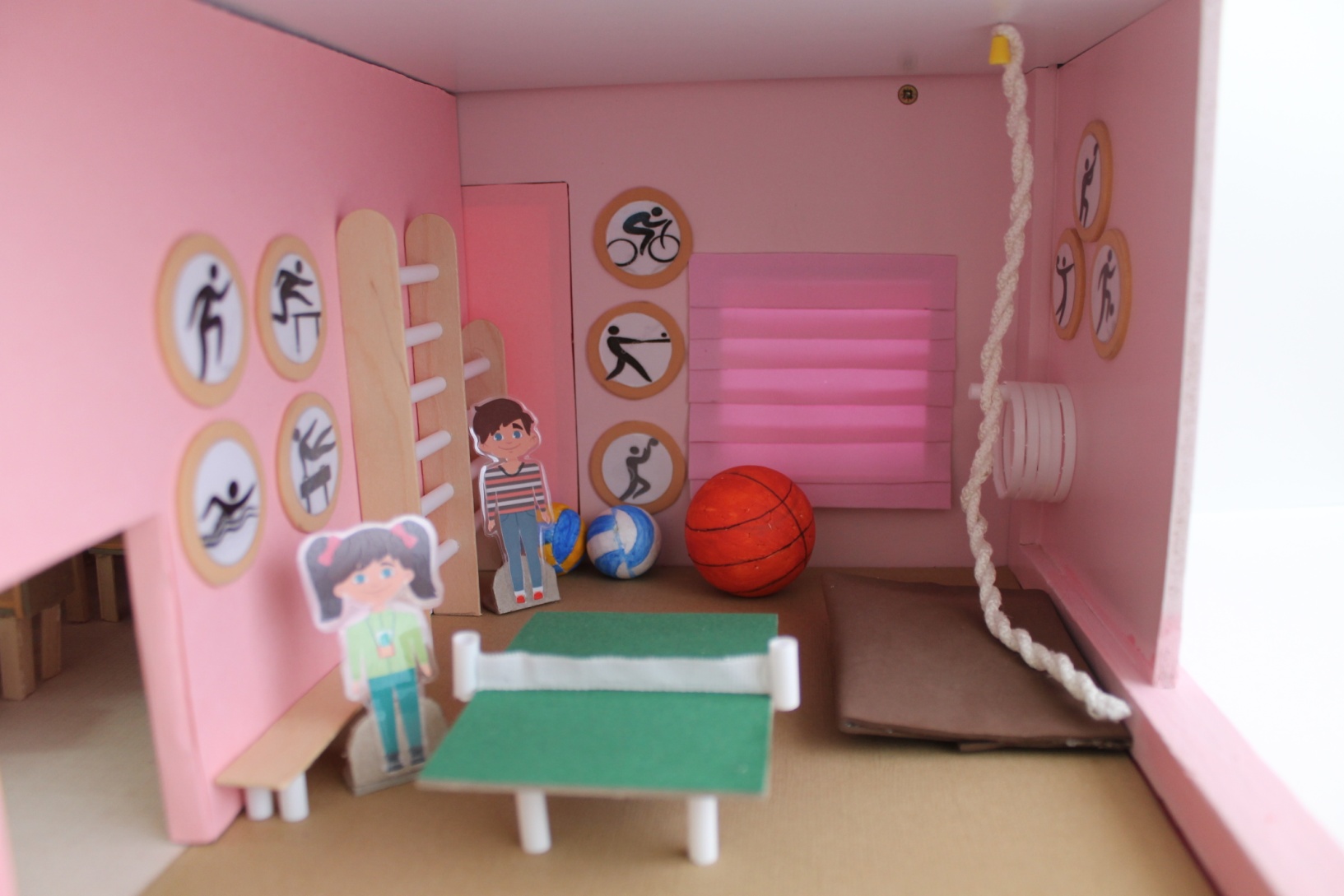 3. Макет «Спортивный зал»: маты, мячи, обручи, гимнастические  скамейки,   шведская  стенка, теннисный   стол,   канат для лазания, пиктограммы олимпийских  видов спорта, информационный   стенд. 4. Макет «Школьная столовая»: обеденные столы и стулья ,  столовые приборы , застекленный  буфет, информационные стенды.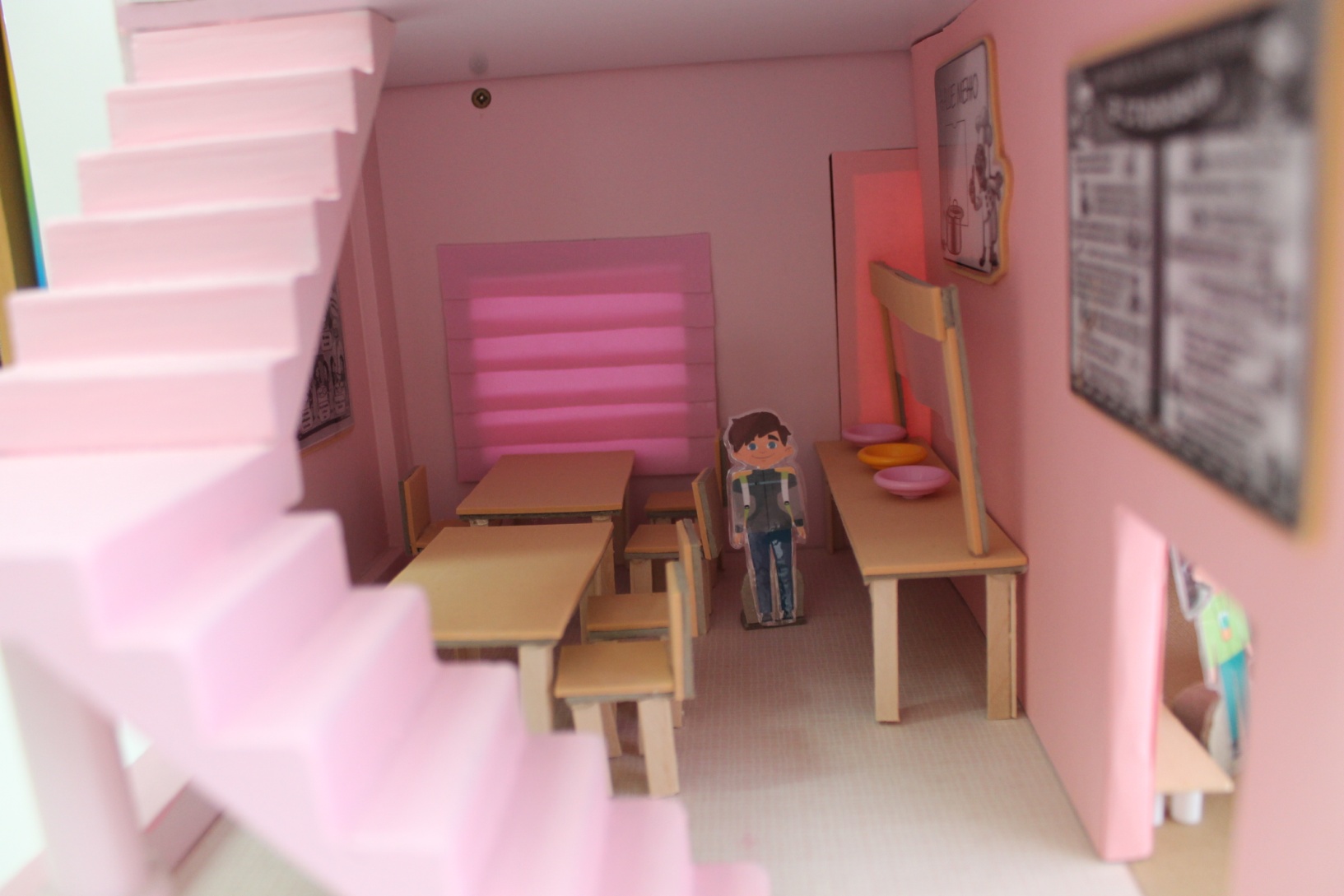 Описание способов использования дидактического средства в самостоятельной и совместной со взрослыми деятельности1. Демонстрация и рассматривание макета в работе по формированию представлений о здании и помещениях школы, их назначении. Рассматривая содержимое макета, можно провести с детьми беседы о видах школьных помещений и их назначении, правилах поведения в каждом помещении, игровую экскурсию по зданию школы.2. Режиссерские игры «в школу» в работе по формированию позиции и принятию социальной роли «школьника»; формированию социального опыта, привитию моральных норм и правил поведения в школе и ее помещениях. Игры могут проводиться как с использованием прилагающихся дополнительных материалов, так и других предметов, в зависимости от поставленных задач и идеи.3. Знакомство с «школьными профессиями»: учитель, инструктор по физкультуре, библиотекарь, повар в работе по формированию представлений о профессиях людей, работающих в школе, уважения к их труду. Данная деятельность может организовываться как посредством рассматривания макета в познавательной деятельности, так и в игровой деятельности детей.